Tisková zpráva k MDŽ 2016 v Brně:Mezinárodní den žen Brno oslaví kulturou i aktivismemOslavy Mezinárodního dne žen budou letos v Brně probíhat ve dnech 7. – 8. března a jako obvykle bude nabídka široká: na programu je panelová diskuse, kulturní program i přehlídka zajímavých projektů žen.Oslavy MDŽ budou zahájeny v pondělí 7. 3. panelovou diskusí na téma Migrace feministickou perspektivou, která proběhne na půdě Fakulty sociálních studií Masarykovy univerzity, a na niž je zvána nejširší veřejnost. Debatovat se bude o aktuálních tématech, jako jsou sexuální násilí, specifická zkušenost žen s migrací do Evropy, potřeba ochraňovat „naše ženy“ či „západní“ pohled na tradiční odívání muslimských žen.V úterý 8. 3. od 18 hodin potom bude v sále kavárny Trojka probíhat pestrý kulturní program. Vystoupí během něj například brněnský flamenkový soubor Las Chicas checas, který propojuje flamenkový tanec i s ne-flamenkovou hudbou, a do víru tance plánuje vtáhnout také zájemkyně z publika. Na programu je však také čtení lesbické poezie z pera čtyř brněnských básnířek. O hudební produkci se postará brněnsko-bratislavský Diskoteror Sound System.Během celého večera bude zároveň probíhat přehlídka zajímavých projektů a aktivit (nejen) brněnských žen. Svoji činnost zde představí například organizace Loono, jejímž posláním je přispívat k povědomí o důležitosti včasného zachycení nádorových onemocnění a jejíž zástupkyně proto budou na modelech prsou a varlat předvádět, jak správně provést samovyšetření. Dalšími prezentovanými projekty budou například Czechitas (organizátorky populárních IT workshopů pro ženy a dívky), Společnost divokého kvašení (milovnice podomácku vyráběných nakládaných dobrot) či Tvořením proti depresi, se kterými si návštěvnice a návštěvníci budou moci vyzkoušet terapeutický účinek vyšívání sami. Na své si ale přijdou i nadšenkyně do neotřelých sportů – v rámci večera se budou prezentovat i brněnské rugbystky a longboardistky. Mezi přítomnými neziskovými organizacemi dále nebude chybět Persefona – organizace bojující proti domácímu a sexuálnímu násilí, či Amnesty International Brno, jež se do Mezinárodního dne žen připojí akcí za adoptovanou vězenkyni Su ČChang-Ian, která se jako prodemokratická aktivistka a učitelka zastávala práv žen a dětí. „Mezinárodní den žen považujeme především za oslavu prosazování lidských práv. Pestrostí programu chceme poukázat na to, že rozmanitý aktivismus žen žije a stále je potřeba,“ uvedla Daniela Jungová, jedna z organizátorek akce. Součástí programu tak bude v prostorách Domu pánů z Kunštátu (přímo naproti Trojce) od 18 hodin také speed mentoring s předními českými žurnalistkami, které se podělí o své zkušenosti z práce v médiích. Na setkání se představí Kamila Zlatušková, kreativní producentka České televize, Pavlína Kvapilová, moderátorka a bývalá výkonná ředitelka Divize nových médií v České televizi a Jana Ustohalová, redaktorka MF Dnes.Na organizaci programu Mezinárodního dne žen se letos podílí NESEHNUTÍ, NORA, Fakulta sociálních studií Masarykovy univerzity a Kavárna Trojka. Akce jsou součástí projektu Dejme (žen)nám šanci České ženské lobby financovaného z Norských fondů. Kontakt:Daniela Jungová, daniela@nesehnuti.cz, 606 632 289. Informace také na www.facebook.com/mdzvbrne.Historie MDŽV březnu roku 1857 stávkovaly americké ženy z textilních továren za zlepšení pracovních podmínek. Další stávkou, spojenou s tímto svátkem, byla stávka švadlen v New Yorku v roce 1908. Ženy požadovaly zkrácení pracovní doby, lepší platy, hlasovací právo a ukončení zaměstnávání dětí. Ještě téhož roku, v květnu 1908, rozhodla Socialistická strana USA, že Národní den žen připadne na poslední únorovou neděli. O dva roky později navrhla Němka Clara Zetkin na konferenci socialistických organizací v Kodani zavedení Mezinárodního dne žen jako připomínky demonstrací švadlen v USA. V roce 1911 se MDŽ poprvé slavil v Rakousku, Dánsku, Německu a Švýcarsku. Ženy s podporou mužů během rozsáhlých demonstrací požadovaly volební právo a konec diskriminace v zaměstnání. Ruské ženy si MDŽ poprvé připomněly v roce 1913. V následujícím roce se po celém světě konaly v období kolem 8. března demonstrace proti válce. V únoru 1917 v Petrohradě vyšly ženy do ulic pod heslem "chléb a mír". Týden poté byl ruský car donucen abdikovat a prozatímní vláda schválila i volební právo žen. Demonstrace se konala 23. února, což připadá na 8. března kalendáře gregoriánského.V roce 1960 se v rámci oslav 50. výročí MDŽ setkalo na konferenci v Kodani 729 delegátek ze 73 zemí a přijaly deklaraci o podpoře politických, ekonomických a sociálních práv žen. OSN oficiálně uznala MDŽ v roce 1975. V důsledku toho jej následně přijaly mnohé národní vlády. 8. březen je každoročně výrazně připomínán v Evropské unii. Podpořeno grantem z Islandu, Lichtenštejnska a Norska v rámci EHP fondů. www.fondnno.cz a www.eeagrants.cz.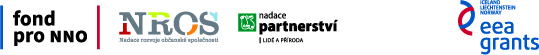 Projekt „Hájíme práva žen v ČR“ podpořila Nadace Open Society Fund Praha z programu Dejme (že)nám šanci, který je financován z Norských fondů a Úřadu vlády ČR, a byl realizován za finanční podpory Úřadu vlády České republiky a Rady vlády pro rovné příležitosti.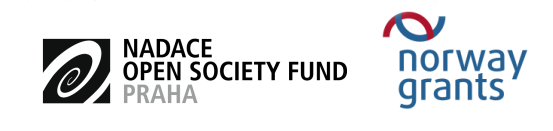 